Кавер-группа “ЖАРА” ПОЛНЫЙ ТЕХНИЧЕСКИЙ РАЙДЕРАктуальность: Июль 2020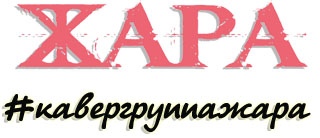 Звукорежиссер: Денис Чуйковtorchik001@gmail.comМобильный: 8-988-539-53-49ВК: www.vk.com/torch_ikНастоящий документ содержит сведения, необходимые для комфортного исполнения и качественного звучания Группы, при невозможности обеспечения полного технического райдера. Все изменения, дополнения и/или Ваши пожелания должны быть согласованы с звукорежиссером группы при бронировании выступления. . Письменное подтверждение и утверждение райдера со звукорежиссером группы и представителем площадки/прокатного агенства по электронной почте/whastapp/vk/fb обязательно! Согласование обязательно именно в письменном виде в WhatsApp, E-mail или VK. Звонки и аудиосообщения не являются подтверждением райдера.До начала саундчека всё оборудование должно быть доставлено на место проведения концерта, установлено согласно плану сцены, подключено согласно таблице коммутации, протестировано и настроенно. Порталы Требование к звукоусилительное оборудование и акустическим системам зала минимум трехполосная система адекватной мощности  и конфигурации для данной площадки, но не менее 3 кВт RMS (для помещения вместимостью не более 50 человек,)5 кВт RMS (для открытых площадок)должны быть использованы известные бренды:  Meyer Sound, NEXO, Dynacord, EV, VDOSC, EAW, JBL, TDA Audio и т.п. Акустические системы должны быть подключены через системный процессор! *В качестве исключения при установки двуполосной звукоусилительной системы малой мощности (до 3квт) на welcome-зонах и помещениях малой вместимости(до 30 человек) возможно подключение без системного процессора и использование двуполосных системНа системном процессоре должен быть использован заводской пресет для данной АС или выполнена настройка квалифицированным системным инженером. Не допускается расположение акустических систем позади группы, перед колоннами и прочими отражающийми поверхностями.Акустические системы должны быть подобраны по харарактеристикам и расположены соответствующим образом для получения максимально возможной зоны покрытия и линейной характеристики.Выбор конфигурации системы звукоусилиления, ее расположение и настройку для равномерного озвучивания  выполняет системный звукоинженер подрядчика.  В гулких помещениях правильное расположение акустических систем и их достаточная мощность становится решающим аргументом в пользу разборчивости звука и удолетворенностью слушателей.Заказчик группы несет полную материальную ответственность за все действия и решения подрядчиков в случае повреждения оборудования, инструментов и личных вещей группы.Качественное звучание группы НЕВОЗМОЖНО при:При отсутствии грамотной отстройки звукоусилительных системы для данной площадкиНеправильно выбранной конфигурации или расположения оборудованияИспользование неподходящего оборудования по мощности, ачх, дисперсии и т.д.Использования оборудования неизвестных брендов и копий неизвестного происхожденияОтсутствие квалифицированного персонала на площадкеОтсутствие системного процессора (встроенные в АС кроссоверы не являются системными процессорами)Использование двуполосных системМощность менее 3 кВт RMSКоммутация и тех персоналНеобходим  минимум один техник-представитель прокатного агентства на площадке или ответственный за предоставляемое оборудование человек на всё время нахождения группы на площадке. Иное обязательно обговаривается с нашим звукорежиссером минимум за сутки до мероприятия.Расчет и реализация электропитания оборудования на сцене и в пультовой должна быть выполнена квалифицированным электриком!  Все оборудование и розетки для оборудования группы должны быть правильно заземлены без образования земляных петель и разности потенциалов между приборами. В сети должно поддерживаться напряжение 220в±15в.  Питание от одного ввода и фазы с остальным звуковым оборудованием.Обязательно наличие качественной сигнальной коммутации, все подключения приборов – балансные. Состав группы и размещение на сценеВ составе группы “Жара” 6 человек: вокалист,саксофонист, гитарист, бас-гитарист, барабанщик и звукорежиссер. Группа размещается согласно Stage Plan.Минимальный размер свободного сценического пространства: 4 x 2.5 м.После установки оборудования группы данное  должно быть защищено от атмосферных осадков, спецэффектов повышающих влажность( “тяжелый дым “ и прочее) и затрудняющих охлаждение оборудования ( “бумажное шоу” и подобное) и других потенциальных опасностей.Включение, использование и перемещение инструментов и оборудования группы (тех персоналом, организаторами, заказчиками или гостями) осуществляется только после согласования с участниками!3 стойки типа “Ping-winn” у края сцены.Расположение АС(порталов) за спинами музыкантов недопустимо!Установка оборудования группы и саундчек Необходимое время(после разгрузки) для установки оборудования, инструментов и саундчека при условии полной готовности площадки и подрядчиков составляет 40 минут.БарабаныУстановка уровня не ниже Tama Hyperdrive, в составе Kick 20-22”, Snare 14”, Rack Tom 10-12”, Floor Tom 14-16”Одиночная педаль, например Tama Iron Cobra3 надежные стойки-журавля под тарелкиСтойка для хай-хэтаНадежный регулируемый барабанный стулМедь (не ученических серий!)  2 crash 15-19”, ride, hihat 14”, например Sabian AAX, HHX, Paiste 2002, Zildian K-CustomКовролинМикрофоны и стойкиНеобходимы микрофоны для подзвучивания барабанов:Bass drum – Shure sm91Snare Top – Senn e904, e604, Shure sm57, Audix I5, D2, D4 Snare Bot – Shure SM81, либо аналогичный кондесаторный узкомембранникTom -  Senn e904, e604, Shure sm57, Audix I5, D2, D4Floor Tom -  Senn e904, e604, Shure sm57, Audix I5, D4, D6Hi Hat и OH – 3 микрофона Shure SM81,Senn e914 на стойкахВсе микрофоны, кроме HH и OH могут быть закреплены на ободах без стоек.Ко всем микрофонам нужны кабели XLR-XLR 2-3м (наш пульт располагается около барабанщика).Микшерная консоль и прочееГруппа привозит свой пульт и устанавливает его около барабанщика. Необходимо электропитание (2 розетки 220в) и сигнальная коммутация  для соединения порталами(вашим пультом/стейджбоксом/процессором) и мониторными линиями. Мы отдаем 4 канала: 2 мастер-канала(L R) и 2 выхода для мониторных линий.Способы подключения мастер-выхода нашего пульта в порядке приоритета:Подключение напрямую (или через сумматор) в системный процессор, либо активные АСПодключение в линейный вход вашего пульта. Возможно понадобятся переходники XLR-F >> TRS Jack.Подключение в микрофонные входы через дибоксы	Используйте сертифицированное для работы в РФ беспроводное оборудование (радиомикрофоны, системы персонального мониторинга, беспроводного управления световым и фото/видео оборудованием)! Группа использует сертифицированные инструментальные радиосистемы и системы персонального мониторинга, а использование “левых” приборов (неразрешенных в РФ частот и не прошедшего сертификацию) на площадке может нарушить их работу, что приведет к помехам и невозможности качественного звучания, различным шумам, обрывам и прочим артефактам. Ответственность за радиообстановку на площадке полностью лежит на принимающей стороне.Мониторинг Группа привозит  с собой систему персонального мониторинга для вокалиста и барабанщика. На сцене по переднему краю необходимо иметь 2 мониторные линии по 1-2 кабинета мощностью от 500вт слева и справа от центра(см. Stage Plan). Stage Plan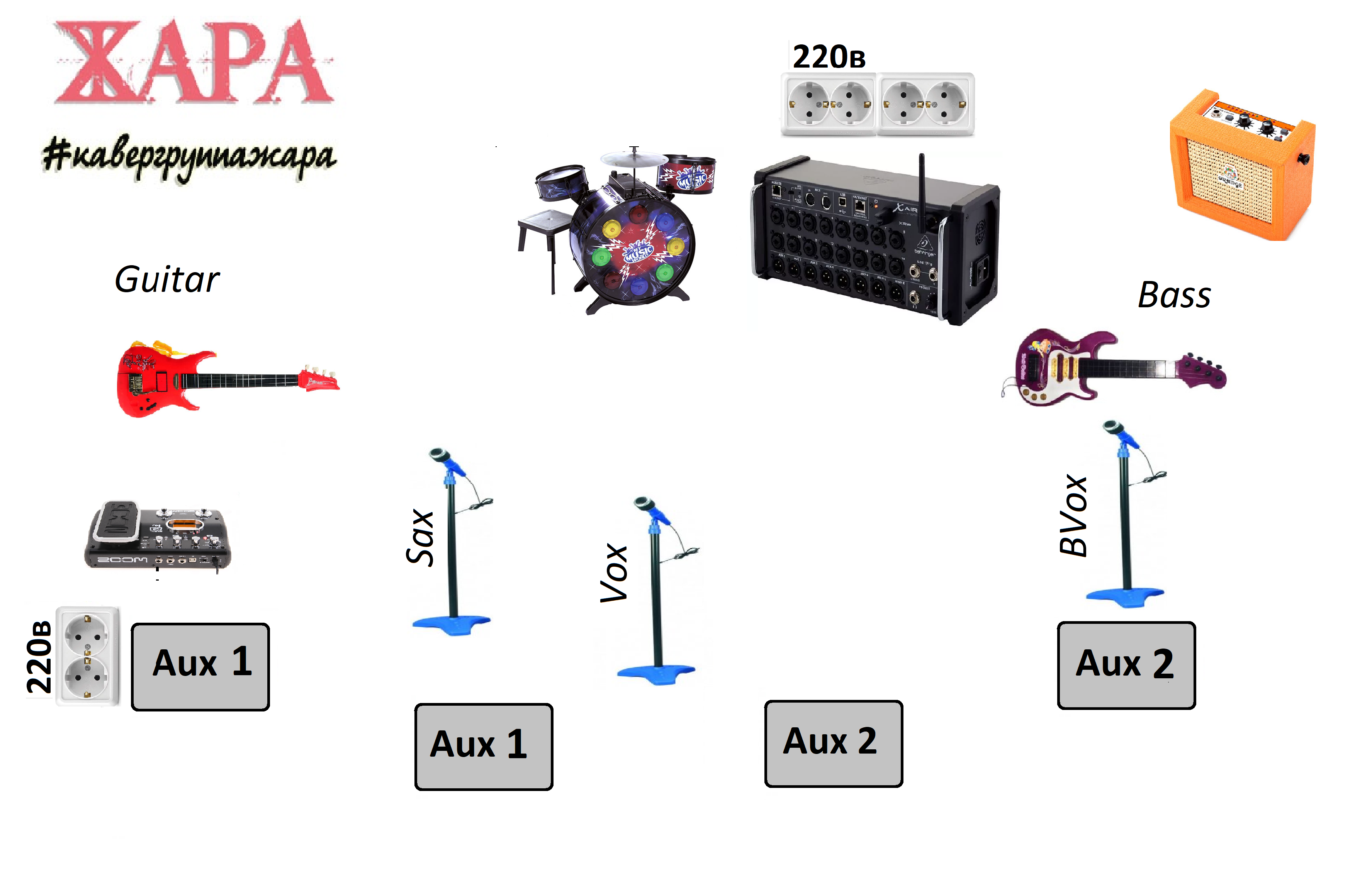 